ЦилиндрЦилиндр деп тік төртбұрышты оның қабырғаларының бірінен айналдырғанда шығатын фигураны айтады.V=R2H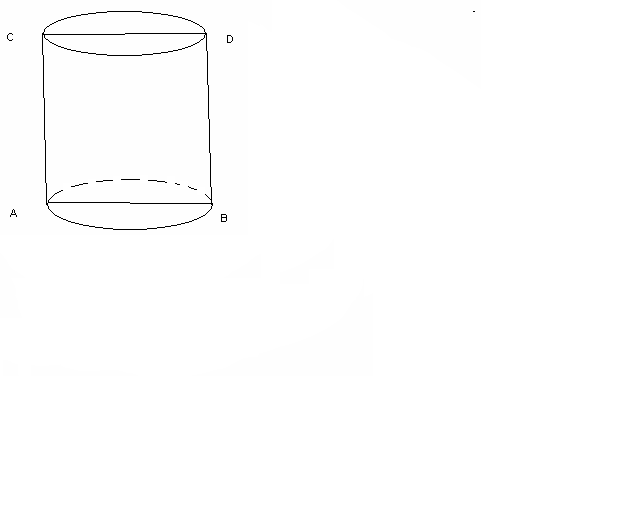 Sб.б=2RHSт.б= Sб.б+2Sтаб  №1     Биіктігі 3см-ге тең, ал осьтік қимасы шаршы болатын цилиндрдің бүйір бетінің ауданын табыңыз.  AC=H=3см  R=AB:2=3:2=1,5 см  S=2RH  S=2*1,5*3=9  №2   Цилиндр биіктігі , табан радиусы . Көлемін табыңыз.  H=2 м=200 см.  R=3 см.  V=R2H  V=*32*200=1800 см3  №3  Цилиндрдің биіктігі 6 дм, ал табанының радиусы 5дм. Цилиндрдің бүйір бетінің ауданын табыңыз.H=6 дм, R=5дм. S=2RHS=2*5*6=60 дм2  №4 Цилиндрдің осьтік қимасының ауданы 24 см2. Бүйір бетінің ауданын табыңыз.SABCD=24 см2, Sб.б=2RHAB=2RAC=HSABCD=AB*ACSб.б=24 см2    №5 Осьтік қимасының ауданы 30см2, ал табанының ауданы 9см2цилиндр берілген. Көлемін табыңыз.SABCD=30 см2, Sтаб=9см2Sтаб=R2R2=9R=3AB=2RAC=HSABCD=AB*AC2R*H=30H=30:6=5cмV=R2HV=*9*5=45  №6  Цилиндрдің бүйір бетінің жазбасы тік төртбұрыш. Жазбаның диогоналі d табанымен  бұрыш жасайды. Цилиндрдің көлемін табыңыз.AC=d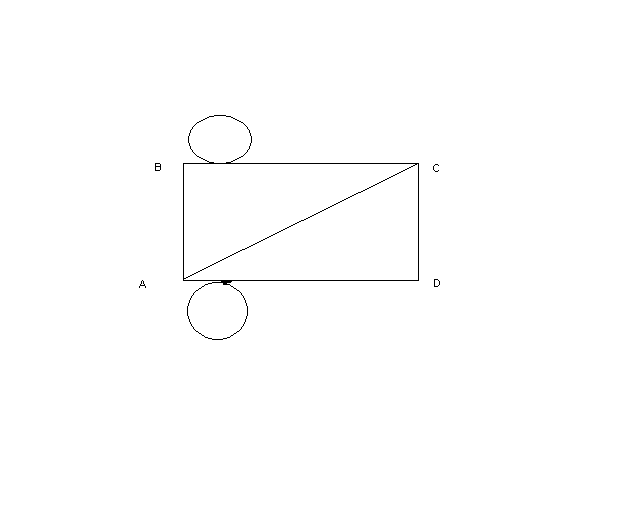 <CAD=V-?CD=d sinAD=d cosCтаб= 2R2R= d cosR= V=R2HV=()2* d sin=cos2*sin   №7.    Цилиндрдің көлемі 112 см3, биіктігі  . Осьтік қимасының диогоналінің ұзындығын табыңыз.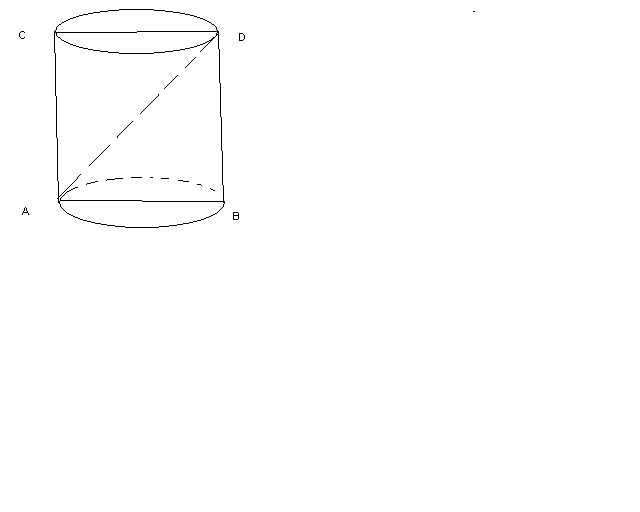   V=112 см3  V=R2H  H=28 см.  AD-?  R2*28=112   R2=4     R=2   AB=4   AD2=AB2+BD2   AD2=16+784=800  AD=
  №8    Цилиндрдің осьтік қимасының ауданы 70см2, ал биіктігі 7 см-ге тең. Цилиндрдің бетінің ауданын табыңыз.  AB=2R  AC=H=7 см  SABCD=AB*AC=70см2   2R*7=70  R=70:14=5cm  Sб.б=2RH=2*5*7=70   Sтаб=R2=*52=25  Sт.б=2 Sтаб+ Sб.б=50+70=120№9Цилиндрдің осьтік қимасының диогональдары өзара перпендикуляр. Қиманың  периметрі 8а. Цилиндрдің бүйір бетінің ауданын табыңыз.PABCD=8a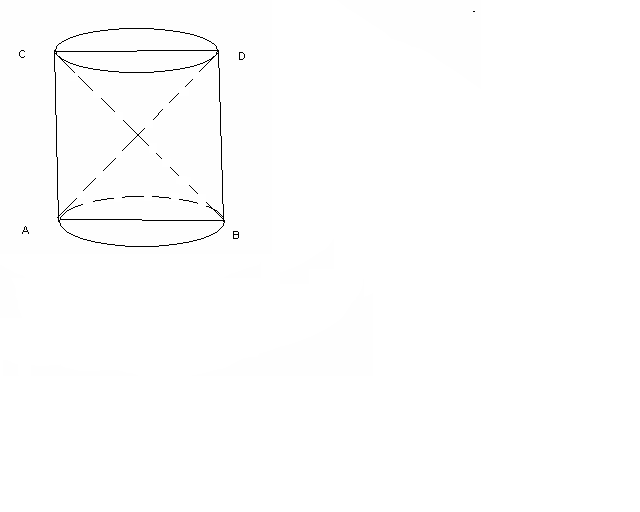 AB=2a, AC=2aR=a, Sб.б=2RH=2*a*2a=4a2V=R2HV=a2*2a=2a3
   №10    Радиусы R, биіктігі Н-қа тең цилиндрге табаны цилиндр табанының біріне іштей сызылған, ал төбесі оның келесі табанына тиісті болатын дұрыс төртбұрышты пирамида іштей сызылған. Пирамиданың толық бетінің ауданын табыңыз.SO=H, OD=R.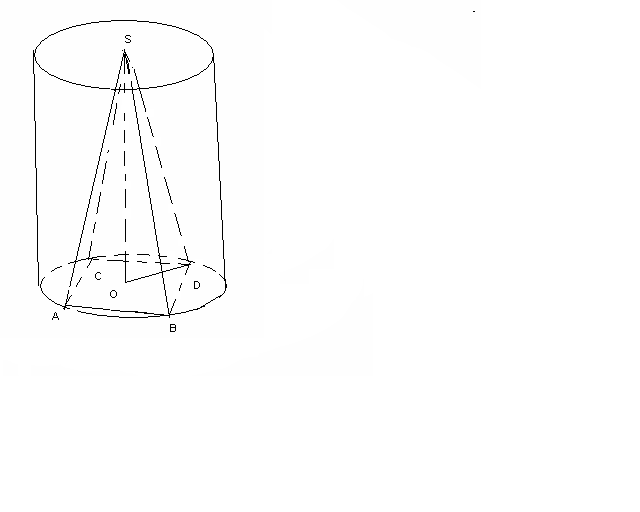 Sт.б-?AD=2RAB=xAD2=AB2+BC2x2+x2=4R2x2=2R2Sтаб=AB2Sтаб=2R2 Sб.б=P*A (А-пирамиданың апофемасы)  AB=R  P=4R A2=H2+(AB/2)2 A= Sб.б=*4R*=2R Sт.б=2R+2R2=2R(+R)